NEW Rite in the Rain® All-Weather CLAMPDESK Save your Work from Wind and Weather with the Durable “CLAMPDESK”It’s more of a clamp than a clip, and more of a desk than a board. The CLAMPDESK by Rite in the Rain secures your document at two points and offers safe harbor to gear stashed within.Durable and pliable materials won’t crack or shatter when dropped. A ruggedized zipper reduces ingress. A loop on the spine keeps a pen at the ready. Write calmly in any storm with the NEW Rite in the Rain CLAMPDESK.Now available at RiteintheRain.com for $39.95.The CLAMPDESK’s pen loop and ruggedized zippers will prove invaluable in the field. An elastic band is a second point of contact, securing your work from wind. Ample interior storage holds documents, writing utensils, and more.KEY SPECSMSRP: $39.95Weight: 1.2 lbs Length: 13.875'' Width: 10.75'' Depth: 1.375” Fits: Letter / A4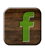 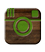 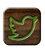 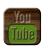 Editor’s Note:  For hi-res images and releases, please visit our online Press Room at www.full-throttlecommunications.com.